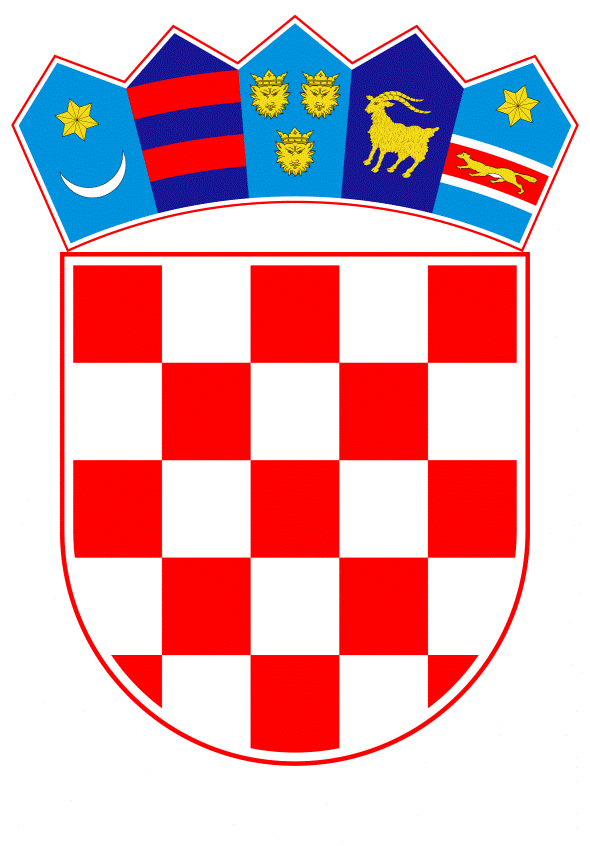 VLADA REPUBLIKE HRVATSKEZagreb, 21. svibnja 2020.______________________________________________________________________________________________________________________________________________________________________________________________________________________________PrijedlogKLASA:		URBROJ:Zagreb,			Na temelju članka 16. stavaka 1. i 3. Zakona o izvršavanju Državnog proračuna Republike Hrvatske za 2020. godinu (Narodne novine, broj 117/19), Vlada Republike Hrvatske je na sjednici održanoj ________________ 2020. godine donijelaR J E Š E N J Eo odobrenju sredstava na teret Proračunske zaliheDržavnog proračuna Republike Hrvatske za 2020. godinu                            Na teret Posebnog dijela Državnog proračuna Republike Hrvatske za 2020. godinu (Narodne novine, broj 117/19), Razdjela 025 - Ministarstvo financija, Glave 02506 Ministarstvo financija - ostali izdaci države, Aktivnosti 539019 - Proračunska zaliha, račun 385 Izvanredni rashodi, odobrava se u kunskoj protuvrijednosti prema srednjem tečaju Hrvatske narodne banke na dan isplate Svjetskoj zdravstvenoj organizaciji (WHO) iznos od 600.000,00 EUR, te UN COVID-19 Response and Recovery Multi-partner Trust Fund (COVID-19 MPTF) iznos od 400.000 EUR za globalnu borbu protiv bolesti COVID-19.                           Ministarstvo vanjskih i europskih poslova dužno je od primatelja sredstava ishoditi izvješće o zakonitom, namjenskom i svrhovitom utrošku dodijeljenih sredstava proračunske zalihe i dostaviti ga Ministarstvu financija.                           Za izvršenje ovog Rješenja zadužuje se Ministarstvo financija.	Dostaviti:- Ministarstvo financija- Ministarstvu vanjskih i europskih poslova- Ministarstvu zdravstvaP R E D S J E D N I KAndrej PlenkovićO B R A Z L O Ž E N J EMinistarstvo financija zaprimilo je zahtjev Ministarstva vanjskih i europskih poslova kojim se traži da se na teret Proračunske zalihe Državnog proračuna Republike Hrvatske za 2020. godinu odobre sredstva u iznosu od 1.000.000,00 EUR i to: Svjetskoj zdravstvenoj organizaciji (WHO) iznos od 600.000,00 EUR, te UN COVID-19 Response and Recovery Multi-partner Trust Fund (COVID-19 MPTF) iznos od 400.000,00 EUR za globalnu borbu protiv bolesti COVID-19.Vlada Republike Hrvatske je na sjednici održanoj 7. svibnja 2020. donijela Odluku o upućivanju financijske pomoći za globalnu borbu protiv bolesti COVID-19. Sukladno točki IV. navedene Odluke financijska sredstva potrebna za provedbu ove Odluke u visini od 1.000.000,00 EUR u kunskoj protuvrijednosti prema srednjem tečaju Hrvatske narodne banke na dan isplate, osigurat će se u Državnom proračunu Republike Hrvatske za 2020. godinu na teret sredstava Proračunske zalihe.Donirana sredstva usmjerit će se na financiranje istraživanja u dijagnostici, liječenju i na pronalasku cjepiva protiv novog SARS-CoV-2 virusa, te jačanje sustava javnog zdravstva, putem Svjetske zdravstvene organizacije (WHO) i drugih odgovarajućih međunarodnih organizacija i institucija.Stavkom 3. članka 16. Zakona o izvršavanju Državnog proračuna Republike Hrvatske za 2020. godinu (Narodne novine, broj 117/19) propisano je da o korištenju sredstava proračunske zalihe odlučuje Vlada Republike Hrvatske. Sukladno toj odredbi, a temeljem zahtjeva Ministarstva vanjskih i europskih poslova, Ministarstvo financija predlaže Vladi Republike Hrvatske da iz odobri iz Proračunske zalihe za 2020. godinu ukupni iznos od 1.000.000,00 EUR i to: Svjetskoj zdravstvenoj organizaciji (WHO) iznos od 600.000,00 EUR, te UN COVID-19 Response and Recovery Multi-partner Trust Fund (COVID-19 MPTF) iznos od 400.000,00 EUR za globalnu borbu protiv bolesti COVID-19. Predlagatelj:Ministarstvo financijaPredmet:Prijedlog rješenja o odobrenju sredstava na teret Proračunske zalihe Državnog proračuna Republike Hrvatske za 2020. godinu, za upućivanje financijske pomoći za globalnu borbu protiv bolesti COVID-19